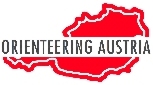 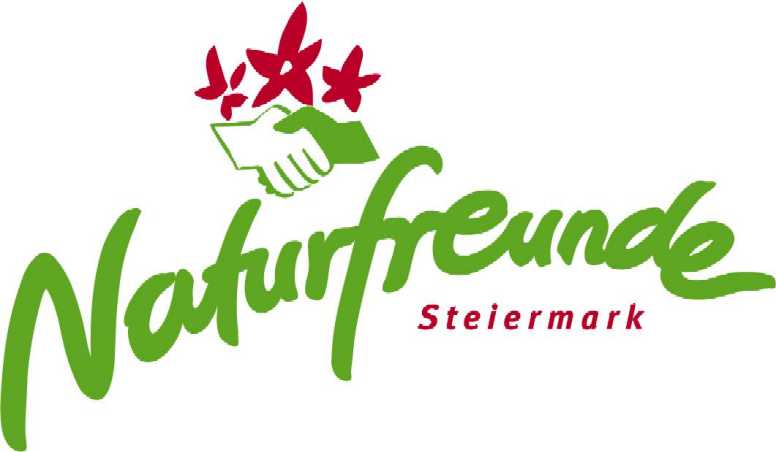 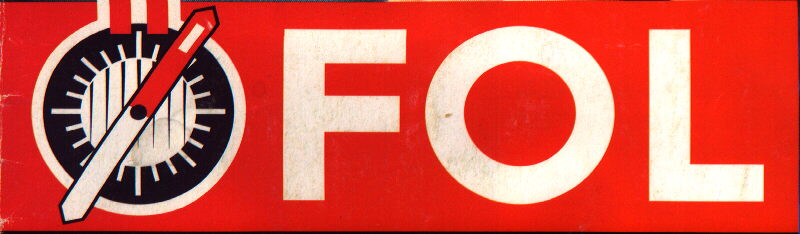 Einladung und Ausschreibungzur    Schi OL  Staatsmeisterschaft und AC  201414. und 15. Dezember 2013  EisenerzAustria Cup  ÖSTM und ÖM Jugend & Senioren  im  Ski-OL Sprint 2014 und Mixrelay   am 14. Dezember 2013 Eisenerzer Ramsau2. Austria Cup    Ski-Orientierungslauf Mitteldistanz Steir. MS. am 15. Dez. 2013    in der Eisenerzer Ramsau  es gilt die Klasseneinteilung für 2014Organisation: Veranstalter:		Österreichischer Fachverband für Orientierungslauf Durchführung:	Naturfreunde SteiermarkWettkampfleiter:	Gerfried HochBahnleger:		Gottfried LangTechn. Deleg.:	Michael MelcherSchneetelefon:	Auskünfte unter 0699-11170250 Hoch Gerfried und ANNEKarte:			Eisenerzer Ramsau  M=1:7.500  bzw. 1:10.000 Anreise: 		Ab Eisenerz markiert, Schneeketten vorsorglich mitnehmen.ÖSTM, ÖM Sprintdistanz  - Mix Relay  Samstag, 14. 12. 2013 Treffpunkt:	GH Pichler 	WKZ:	geöffnet ab 10 UhrErster Start:	11.30 Uhr Laufkategorien:  Staatsmeisterschaft:  D/H 21E es gilt die Klasseneinteilung für 2014ÖM:    D/H-14, D/H 15-17, DH18-20   D/H 35-, D/H 45-, D/H 55-, H65- AC:	H/D 18-kurz      Rahmenbewerb:	Offen, und  Ortsklasse EisenerzMixrelay: 1 D 1 H laufen 2 Schleifen je ca. 8 Min. Massenstart 14,00 Uhr Nenngeld € 26,- je Staffel
Siegerehrung:	ca. 16.00 Uhr, nach Wettkampfschluss im Gh. Pichler2. AC. Schi OL Mitteldistanz-   Sonntag, 15.12.2013Treffpunkt:	GH Pichler 	WKZ:	geöffnet ab 9 UhrErster Start:	  10.00 Uhr AC, ST.MS.:    D/H-14, D/H 15-17, D/H 18-20, DH21E, D/H 35-, D/H 45-, D/H 55-, H65- H/D 18-kurzRahmenbewerb:  offen,  für Langläufer aus Eisenerz: Ortsklasse EisenerzNennungen:  über www.oefol.at/anne   per E-Mail:   gerfried.hoch@veitsch.at    bis   6.12.2013  24,00 Uhr (ANNE, E-Mail) Spätnennungen: Garantierte Startmöglichkeit bis 11.12.2013 gegen 1,5-faches NenngeldNachnennungen: Beschränkte Startmöglichkeit bis unmittelbar vor dem Wettkampf!Startberechtigt: In den Meisterschaftsklassen nur ÖFOL-Mitglieder. In der Kategorie Offen alle. Nenngeld:  D/H -14 und Offen, OK Eisenerz .€  6.-/	D/H 15-17 …€  7.- 		alle übrigen Kategorien (D/H 18- H65)	€ 13.- Staffel-Nenngeld  €  26,00Bankverbindung:  Konto Nr.:1061.902/  BLZ: 38186  / Bank: RB Mittl. Mürztal der NF Steiermark      	bitte Einzahlungsbeleg mitnehmen! Preise:     Ehrenpreise in allen Kategorien, ÖFOL und Staatsmeister- Medaillen Die Startliste auf ANNE ist ab 12.12. abrufbar    www.oefol.atUnterkunft: Im Eisenerzer Hof haben wir 40 Betten für OL  reserviert. 
Tel. 03848-255126Allgemeines —	Ab  1.12. gilt ein Trainingsverbot mit OL Karte für das komplette Langlaufgebiet  —	Mit der Möglichkeit von Dopingkontrollen ist zu rechnen! —	Sportident wird als elektronisches Kontrollsystem eingesetzt. —	Besitzer von SI-Cards bitte bei Anmeldung Nummer der SI-Card bekanntgeben! —		Für all jene, die keine SI-Card besitzen, besteht die Möglichkeit bei der Unterlagenausgabe      eine SI-Card zum Preis von € 2.-   zu mieten.  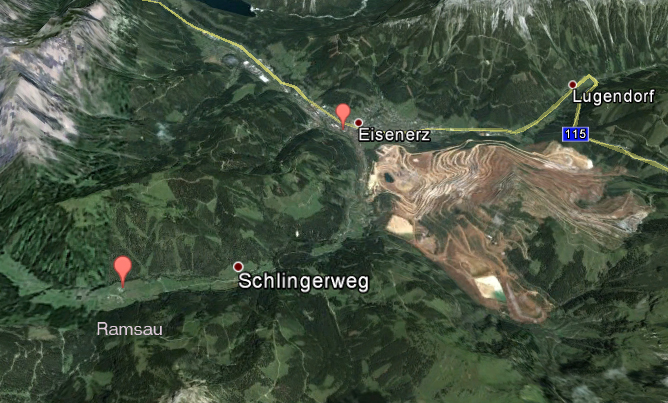 tourismus@eisenerz.at   http://www.eisenerz.at/cms/tourismus/info/tourismusbuero 